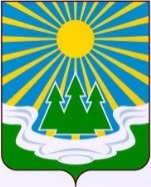 МУНИЦИПАЛЬНОЕ ОБРАЗОВАНИЕ«СВЕТОГОРСКОЕ  ГОРОДСКОЕ  ПОСЕЛЕНИЕ»ВЫБОРГСКОГО РАЙОНА ЛЕНИНГРАДСКОЙ ОБЛАСТИСОВЕТ ДЕПУТАТОВ второго созыва РЕШЕНИЕ  от 20 января  2017 года                      № 1Об отзыве законодательной инициативы совета депутатовмуниципального образования  «Светогорское городское поселение» Выборгского района Ленинградской области по проекту областного закона «О внесении изменений в областной закон « О перераспределении полномочий  в сфере  водоснабжения и водоотведения между органами государственной власти Ленинградской области и органамиместного самоуправления поселений Ленинградской областии о внесении изменений в областной закон «Об отдельныхвопросах местного значения сельских поселений Ленинградской области»  из Законодательного Собрания Ленинградской области	Рассмотрев заключение правового управления Законодательного Собрания Ленинградской области от 16.01.2017 № 7541-1116-15-0-5 и в целях доработки ранее предложенного проекта областного закона «О внесении изменений в областной закон « О перераспределении полномочий  в сфере водоснабжения и водоотведения между органами государственной власти Ленинградской области и органами местного самоуправления поселений Ленинградской области и о внесении изменений в областной закон «Об отдельных вопросах местного значения сельских поселений Ленинградской области», советом депутатов муниципального образования «Светогорское городское поселение» Выборгского района Ленинградской области принято         РЕШЕНИЕ:            1. Отозвать на доработку законодательную инициативу совета депутатов  муниципального образования «Светогорское городское поселение» Выборгского района Ленинградской области о внесении изменений  в проект  областного закона «О внесении изменений в областной закон « О перераспределении полномочий  в сфере водоснабжения и водоотведения между органами государственной власти Ленинградской области и органами местного самоуправления поселений Ленинградской области и о внесении изменений в областной закон «Об отдельных вопросах местного значения сельских поселений Ленинградской области»  советом депутатов муниципального образования «Светогорское городское поселение» Выборгского района Ленинградской области от 21.12.2016 № 51.	2.Отправить проект законодательной инициативы совета депутатов муниципального образования «Светогорское городское поселение» Выборгского района Ленинградской области,  на доработку с учетом заключения Правового управления Законодательного Собрания Ленинградской области в комиссию совета депутатов по строительству, жилищно – коммунальному хозяйству, транспорту и связи муниципального образования «Светогорское городское поселение».	3. Настоящее решение вступает в силу с момента принятия.	4. Контроль за исполнением настоящего решения  возложить на комиссию по строительству, жилищно – коммунальному хозяйству, транспорту и связи.Глава муниципального образования«Светогорское городское поселение»                                  Р.А. ГенераловаРазослано: в дело, Администрация МО, газета «Вуокса», прокуратура, ЗАКС